Załącznik graficzny nr 8 do Uchwały nr ……Rady Gminy Rewal z dnia ……-……-2018r.Kąpielisko Niechorze plaża zachodnia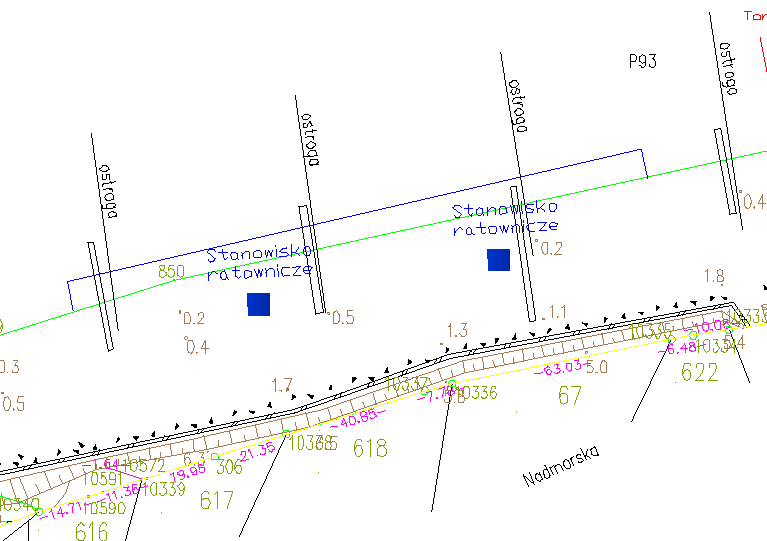 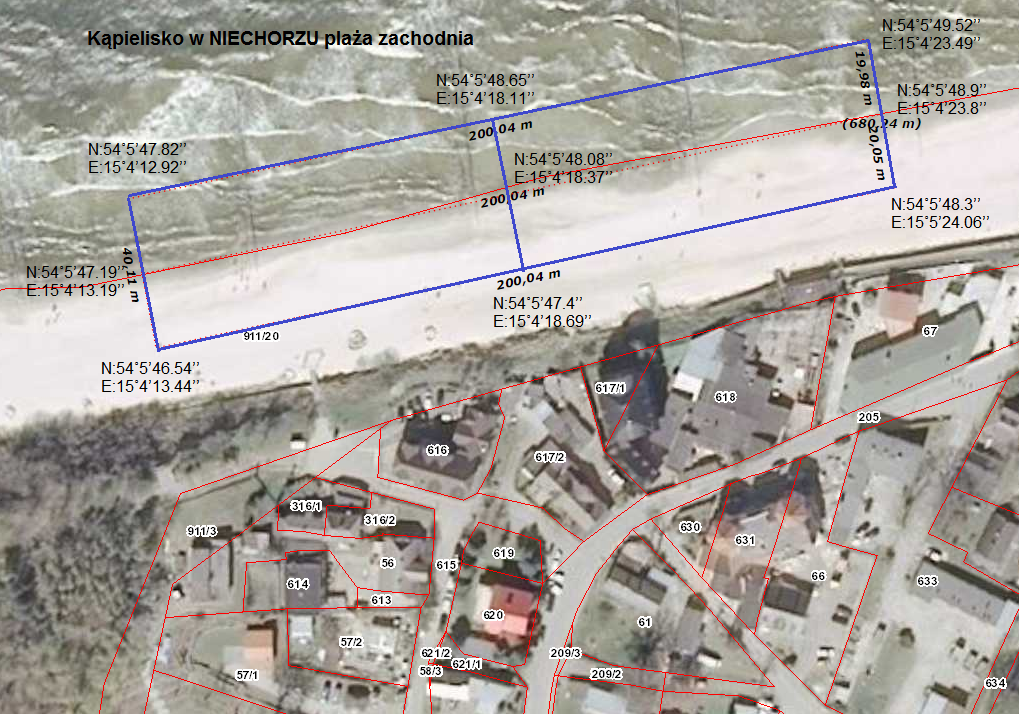 